Publicado en Barcelona el 15/03/2016 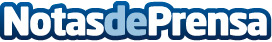 Ulabox.com optimiza la planificación de la Cadena de Suministro con las soluciones de ToolsGroupAutomatizar el proceso de reaprovisionamiento del vasto portafolio de producto, generar Cash Flow Operativo sin penalizar la alta Disponibilidad de producto requerida y disponer de un modelo escalable a las necesidades actuales y futuras del e-commerce, eran los objetivos principales de este supermercado 100% online “Pure Player” que ya tiene más de 250.000 clientesDatos de contacto:Mar BorqueDirectora932411819Nota de prensa publicada en: https://www.notasdeprensa.es/ulabox-com-optimiza-la-planificacion-de-la_1 Categorias: Marketing Logística Software Consumo http://www.notasdeprensa.es